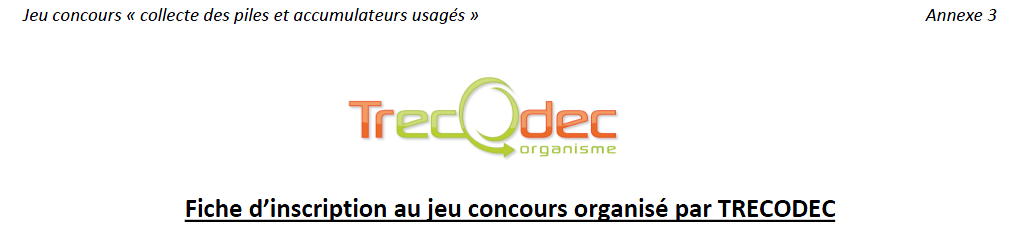 A renvoyer par mail à Mr GAUTIER Xavier ou Mr WONGSOWIKROMO PaulChargés de mission Education au Développement Durable pour le Vice Rectoratedd@ac-noumea.ncAvant le mardi 31 mars 2016Nom de l’établissement :   ………………………………………………………………………………………………………………………………Adresse de l’établissement :   …………………………………………………………………………………………………………………………                                                     …………………………………………………………………………………………………………………………Numéro de téléphone :  ……………………………….Nombre d’élèves dans l’établissement :  ……………………………….Nom et contact de la personne référente au sein de l’établissement : ………………………………………………………………………………………………………………………………………………………………………………………………………………………………………………………………………………………………………………………………………… L’établissement possède déjà une borne de collecte à piles et accumulateurs usagés.  L’établissement ne possède pas de borne de collecte à piles et accumulateurs usagés (un collecteur sera livré courant avril 2016).Pouvez-vous préciser clairement l’endroit où sera disposé le collecteur afin que la collecte en soit facilitée :………………………………………………………………………………………………………………………………………………………………………………………………………………………………………………………………………………………………………………………………………………………………………………………………………………………………………………………………………………………………………………Date et cachet du chef d’établissement 